(Ф 21.01 - 03)Розробник										Іващук А. А.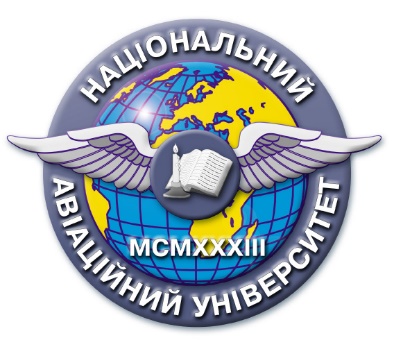 Силабус навчальної дисципліни«Організація івентів»Освітньо-професійна програма «Реклама і зв’язки з громадськістю»Галузь знань 06 «Журналістика»Спеціальність 061 «Журналістика»Рівень вищої освітиПерший (бакалаврський) рівень вищої освітиСтатус дисципліниНавчальна дисципліна вибіркового компонента ОПКурс3 (третій)Семестр5 (п’ятий)Обсяг дисципліни, кредити ЄКТС/години4 кредити / 120 годинМова викладанняУкраїнськаЩо буде вивчатися (предмет вивчення)У рамках дисципліни студенти зможуть:визначати класифікації подій, цілей та завдань заходів;  засвоїти  логіку основних етапів створення рекламних та піар-заходів;сформувати у студентів цілісне уявлення  про івент-менеджмент, як окрему форму діяльності;опанувати основи методології дослідження подій та технології розробки програм івентів;оволодіти методами оцінки результатів різного типу заходів; визначити ефективності управління івентами. Чому це цікаво/треба вивчати (мета)        Метою курсу є  засвоєння   студентами професійних навичок у процесі навчання, а також опанування теоретичних та практичних знань у галузі  піару, ознайомлення студентів з особливостями підготовки та створення рекламних та PR-заходів, залучення студентів  до процесу створення заходів на практиці. Чому можна навчитися (результати навчання)Знати і використовувати дефініції основних термінів галузі;розуміти виробничу технологію та правила створення заходів для просування брендів; використовувати основний алгоритм менеджерської діяльності;аналізувати тенденції та перспективи розвитку ринку івент-індустрії у світі та в  Україні$вміти генерувати креативні ідеї, безпосередньо брати участь в організаційному і творчому процесі їх реалізації;володіти базовими навичками проєктування та організовування подій, а також функціонування суб’єкта медійної діяльності.Як можна користуватися набутими знаннями і уміннями (компетентності)У результаті вивчення навчальної дисципліни студент повинен набути таких компетентностей: здатність застосовувати знання в практичних ситуаціях;знання та розуміння предметної області та розуміння професійної діяльності;здатність формувати інформаційний контент;здатність  генерувати нові ідеї (креативність);здатність формувати інформаційний контент;здатність працювати в команді.Навчальна логістикаЗміст дисципліни: Поняття та зміст терміну «івент». Робота івент-агенств. Завдання та цілі організації та проведення заходів.  Типологія та класифікація  івентів. Історія розвитку івент-індустрії. Класифікація івентів за критеріями. Цілі івентів. Першочергові цілі. Планування заходів, щодо визначеної потреби. Другорядні цілі. Якісні та кількісні цілі. Поділ цілей відповідно до фінансової вигоди. Завдання подієвих заходів. Завдання - конкретні, вимірювані досягнення заходів. Формування цілей і завдань заходів. Аналіз цільової аудиторії івенту.  Спонсоринг. Методологія дослідження виняткових подій. Дослідження як інструмент організації заходу. Зовнішні дослідження: опитування, проведення інтерв’ю, аналіз конкурентного середовища, спостереження, фокус-групи, експертна думка. Внутрішні дослідження: аналіз власних даних компанії. Етапи життєвого циклу івенту. Технологія розробки заходу. Мозковий штурм як технологія колективної креативної творчості. Планування івентів. Організація івенту. Розробка та проведення заходу.  Здійснення проекту «івент-планування». Формулювання цілей та завдань, вибір концепції заходу. Особливість планування. Обмеження які потрібно враховувати  при плануванні заходів. Визначення теми та ідеї заходу. Основні сюжети для проведення корпоративних свят. Склад персоналу в організації заходів. Івентор. Склад та підготовка персоналу для івенту. Організація роботи персоналу. Функції персоналу в організації івентів. Мета і завдання  корпоративної культури. Набір команди під конкретний проект. Функції тимчасового персоналу. Ризик-менеджмент виняткових заходів. Поняття дефініції «ризик». Властивості ризиків: невизначеність, збиток, наявність аналізу, значимість. Управління ризиками. Процес управління ризиками: ідентифікація, аналіз і оцінка, усунення ризику. Безпека проведення івент-заходу.  Інструменти просування і продажу подієвих заходів. Основні інструменти продажів заходу. Визначення мети реклами. Визначення теми і мети івенту. Реклама та рекламні канали. Ефективність управління заходами.  Методи оцінки ефективності івентів. Фінансові питання при організації заходів. Бюджет заходу. Планування бюджету. Фактори, що впливають на бюджет.Види занять: лекції, практичні заняття, самостійна роботаМетоди навчання: бізнес-кейси; навчальні дискусії; ділові ігри; мозкова атака; аналітична робота (як важлива частина роботи після  відвідувань онлайн та офлайн подій);  практична робота над створенням власного івенту.Форми навчання: денна.Пререквізити«Вступ до спеціальності», «Фотомистецтво», «Стратегічний маркетинг», «Брендинг».Пореквізити«Іміджологія», «Контент-маркетинг», «Соціальна реклама».Знання з організації івентів можуть бути використані при написанні кваліфікаційної роботи.  Інформаційне забезпеченняз репозитарію та фонду НТБ НАУНауково-технічна бібліотека НАУ:1. Аакер Д. Создание сильных брендов/Д.Аакер, Пер.с анг. – Изд. 2-е. – М.: Издательский  Дом Гребенникова, 2008.  – 340 с.2. Курбан О.В. PR у маркетингових комунікаціях: навчальний посібник / О.В.Курбан. – К.: Видавництво «Кондор», 2014. – 246 с.3. Шевченко О.В., Яковець А.В. PR: теорія і практика. Підручник/                О.В. Шевченко, А.В. Яковець – К.: «Бізнесполіраф», 2011. – 464с.4. Котлер Ф., Лі Н. Корпоративна соціальна відповідальність/Ф. Котлер – К.: Стандарт. – 2010. – 285 с.5. Лайкер Джефрі. Філософія Toyota.14 принципів роботи злагодженої команди//Джефрі К. Лайкер – К.: Наш формат, 2016. – 424с.  6. Как сегодня живет ивент-индустрия: говорит експерт. URL: https://vogue.ua/article/culture/lifestyle/prazdnik-zhizni-vadim-keller-o-trendah-v-ivent-industrii-i-ne-tolko.html (дата звернення: 05.09.2021).7.  Котлер Ф., Катарджай Г., Сетьяван І. Маркетинг 4.0. Від традиційного до цифрового. Київ: КМ-БУКС, 2019. 224 с.8. Роулз Деніел. Цифровий брендинг: Повне покрокове керівництво зі стратегії, тактики, інструментів та вимірювань. Київ: Фабула, 2021. 256 с.9. Філановський О. Гра в бренди / Олексій Філановський. Київ: Наш формат, 2019. 176 с.10. Іващук А. А. Прояви гендерних стереотипів асиметричного типу в рекламі / Іващук А. А.  [Електронний ресурс] Режим доступу http://journ.univ.kiev.ua/nauka1/wp-content/uploads/2019/05/conf_18-04-19.pdf11. Куцан О.І. Вплив пандемії на розвиток та просування брендів українських дизайнерів / О.І. Куцан // Інформаційне суспільство. – 2020. – Вип. 21. – С. 54–63.https://er.nau.edu.ua/handle/NAU/42874Локація та матеріально-технічне забезпеченняАудиторний фонд Факультету міжнародних відносин (7 корпус), навчальна лабораторія кафедри реклами і зв’язків з громадськістю, яка оснащена сучасною комп’ютерною технікою та обладнанням для проведення лекційних і практичних занятьСеместровий контроль, екзаменаційна методикаДиференційований залік.КафедраКафедра реклами і зв’язків з громадськістюФакультетМіжнародних відносинВикладач(і)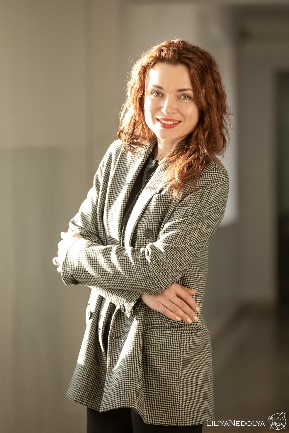 Іващук Антоніна АнатоліївнаПосада: завідувач кафедри реклами і зв’язків з громадськістю ФМВНауковий ступінь: кандидат наук із соціальних комунікаціїВчене звання: доцентПрофайл викладача: fmv.nau.edu.ua/structure/department_ua/k_rzg/професорсько-викладацький-склад/http://www.lib.nau.edu.ua/praci/11067Ivashchuk.pdfТел.: 406-73-76E-mail: antonina.ivashchuk@npp.nau.edu.uaРобоче місце: 7.218Оригінальність навчальної дисципліниАвторський курсЛінк на дисципліну-